ПЛАН РАБОТЫмуниципального казенного учреждения«Комитет по образованию и делам молодежи Администрации города Белогорск»на январь 2021 года№ п/пМероприятияМероприятияМероприятияСрокиОтветственныеОтветственные1.Совещания с руководителями, заместителями руководителей  образовательных организацийСовещания с руководителями, заместителями руководителей  образовательных организацийСовещания с руководителями, заместителями руководителей  образовательных организацийСовещания с руководителями, заместителями руководителей  образовательных организацийСовещания с руководителями, заместителями руководителей  образовательных организацийСовещания с руководителями, заместителями руководителей  образовательных организаций1.1Информационная встреча с заместителями директоров по воспитательной работеИнформационная встреча с заместителями директоров по воспитательной работеИнформационная встреча с заместителями директоров по воспитательной работе12.01.202109.00МКУ КОДМ Руденкина Т.И.и специалисты отделаРуденкина Т.И.и специалисты отдела1.2Совещание с руководителями образовательных организацийСовещание с руководителями образовательных организацийСовещание с руководителями образовательных организаций14.01.202128.01.2021МКУ КОДМГубина И.А.Губина И.А.1.3Совещание с заместителями директоров по УВР Совещание с заместителями директоров по УВР Совещание с заместителями директоров по УВР 27.01.2021МКУ КОДМИукова Н.А.,специалисты отделаИукова Н.А.,специалисты отдела2.2.	Аналитическая деятельность	Аналитическая деятельность	Аналитическая деятельность	Аналитическая деятельность	Аналитическая деятельность2.12.12.1Квартальный и годовой отчет в Администрацию г. Белогорск по оказанию муниципальных услугдо 11.01.2021Борисова Л.В.Борисова Л.В.2.22.22.2Анализ самовольных уходов детей из семьи 15.01.2021Мовчан Ж.Ю.Мовчан Ж.Ю.2.32.32.3Об итогах контроля за оформлением документов в АИС «Семья и дети»21.01. 2021Мовчан Ж.Ю.Мовчан Ж.Ю.2.42.42.4Сведения об образовании АУП образовательных организаций (4 квартал 2020 года)до 27.12.2020Ковалева В.В.Ковалева В.В.2.52.52.5Мониторинг активности работы ОО в единой образовательной сети «Дневник.ру» «Электронный журнал»до 27.12.2020Илларионов Д.ПИлларионов Д.П2.62.62.6Анализ работы образовательных организаций в 1 полугодие 2020/21 учебного годадо 29.01.2021Иукова Н.А.Иукова Н.А.2.72.72.7Мониторинг предоставления муниципальных услуг с направлением отчета в Администрацию г. Белогорск за декабрь 2020 29.01.2021Борисова Л.В.Борисова Л.В.2.82.82.8Анализ информации по количеству обучающихся, не посещающих занятия по неуважительным причинам в течение месяцаБорисова Л.В.Борисова Л.В.2.92.92.9Анализ задолженности по родительской плате за присмотр и уход за детьми, посещающими ДООв течение месяцаМеркулова Л.А.Меркулова Л.А.2.102.102.10Анализ посещаемости воспитанниками ДООв течение месяцаМеркулова Л.А.Меркулова Л.А.2.112.112.11Мониторинг электронного учета детей, нуждающихся в предоставлении места в дошкольных образовательных организацияхв течение месяцаМеркулова Л.А.Меркулова Л.А.2.122.122.12Мониторинг численности детей, получающих образовательные услуги по дошкольному образованию, присмотру и уходу в дошкольных образовательных организацияхв течение месяцаМеркулова Л.А.Меркулова Л.А.2.132.132.13Сведения о количестве мест в ДОО, представленных на комплектованиекаждый понедельникМеркулова Л.А.Меркулова Л.А.2.142.142.14Контроль проведения онлайн-консультаций для обучающихся 11 классов по графикуИукова Н.А.,Букат Е.Ф.Иукова Н.А.,Букат Е.Ф.2.152.152.15Работа с документацией ПМПКв течение месяцаЩипун М.В.Щипун М.В.2.162.162.16Мониторинг прохождения аттестации педагогическими работниками до конца месяцаКовалева В.В.Ковалева В.В.2.172.172.17Мониторинг успеваемости обучающихся 10-11 классов в АИС Дневник.ру «Электронный журнал»в течение месяцаЩипун М.В.Щипун М.В.3.3.3.Инспекционно – контрольная деятельностьИнспекционно – контрольная деятельностьИнспекционно – контрольная деятельностьИнспекционно – контрольная деятельность3.13.13.1Работа в АИС «Семья и дети»17.01.2021Мовчан Ж.Ю.Мовчан Ж.Ю.3.23.23.2Совещание с преподавателями ОБЖ в военном комиссариате25.01.2021Бычкова Т.А.Бычкова Т.А.3.33.33.3Инспекционный контроль по учету, ведению, хранению и расходованию бланков строгой отчетности в ООдо 25.01.2021Иукова Н.А.Иукова Н.А.3.43.43.4Соблюдение законодательства при организации обучения детей-инвалидов и детей с ограниченными возможностями здоровьядо 25.01.2021Букат Е.Ф.Букат Е.Ф.3.53.53.5Инспекционный контроль организации внеурочной деятельности и доп образованияв течение месяцаРуденкина Т.И. специалисты отделаРуденкина Т.И. специалисты отдела3.63.63.6Контроль за организацией работы в ГИС «Навигатор» в течение месяцаРуденкина Т.И.Салманова Е.В.Руденкина Т.И.Салманова Е.В.3.63.63.6Осуществление контроля за условиями жизни и воспитания детей-сирот, детей, оставшихся без попечения родителей, воспитывающихся в замещающих семьях и находящихся под надзором государственных организацийв течение года по плану Специалисты отдела опеки и попечительстваСпециалисты отдела опеки и попечительства4.4.4.Работа с образовательными организациямиЗаседания, комиссии, семинары, информационные встречиРабота с образовательными организациямиЗаседания, комиссии, семинары, информационные встречиРабота с образовательными организациямиЗаседания, комиссии, семинары, информационные встречиРабота с образовательными организациямиЗаседания, комиссии, семинары, информационные встречи4.14.14.1Заседание комиссии по комплектованию ДОО13.01.202120.01.202127.01.2021Меркулова Л.А.Меркулова Л.А.4.24.24.2Заседание ПМПК 13.01.202120.01.202127.01.2021Щипун М.В.Щипун М.В.4.3.4.3.4.3.Оформление проекта приказа «О проведении инспекционного контроля по учету, ведению, хранению и расходованию бланков строгой отчетности в ООдо 29.01.2021Иукова Н.А.Иукова Н.А.4.4.4.4.4.4.Формирование отчета по итогам 1 полугодия 2020/21 учебного годадо 29.01.2021Иукова Н.А.Иукова Н.А.4.54.54.5Мониторинг предоставления муниципальных услуг с направлением отчета в Администрацию г. Белогорск за январь29.01.2021Борисова Л.В.Борисова Л.В.4.64.64.6Участие в работе Консилиума по работе с семьями разного социального статуса (совместно с социальными педагогами ОО)по согласованиюМовчан Ж.Ю.Мовчан Ж.Ю.4.74.74.7Информационные встречи с допризывной молодежью в течение месяцаБычкова Т.А.Бычкова Т.А.4.84.84.8Участие в заседаниях КДН и ЗПпо графикуМовчан Ж.Ю.Ищенко Е.Э.Мовчан Ж.Ю.Ищенко Е.Э.4.94.94.9Участие в заседаниях жилищной комиссии по защите интересов несовершеннолетних, оставшихся без попечения родителейпо согласованиюКиреева О.НКиреева О.Н4.104.104.10Участие в работе Консилиума по работе с семьями разного социального статуса (совместно с социальными педагогами ОУ)по согласованиюИщенко Е.Э.Халдина О.А.Ищенко Е.Э.Халдина О.А.55Организационная работаОрганизационная работаОрганизационная работаОрганизационная работаОрганизационная работа5.15.15.1Сведения в минобрнауки Амурской области о реализации национального проекта «Образование» 11.01.2021 Руденкина Т.И.Руденкина Т.И.5.25.25.2Отчет по самовольным уходам11.01. 2021Мовчан Ж.Ю.Мовчан Ж.Ю.5.35.35.3Отчет в министерство образования и науки Амурской области о системе профилактики безнадзорности и правонарушений 11.01.2021Мовчан Ж.Ю.Мовчан Ж.Ю.5.45.45.4Мониторинг маркеров деструктивного поведения обучающихся за октябрь11.01.2021Мовчан Ж.Ю.Мовчан Ж.Ю.5.55.55.5Отчет в ГАУ ДПО АмИРО о проведенных мероприятиях военно-патриотической направленности 15.01.2021Бычкова Т.А.Бычкова Т.А.5.65.65.6Подготовка отчетов по ИПРА детей-инвалидов и отправка их в ЦПМПК АОдо 25.01.2021Букат Е.Ф.Букат Е.Ф.5.75.75.7План работы школьных отделений РДШ (на февраль)до 25.01.2021Литвинюк А.А.Литвинюк А.А.5.85.85.8Месячник оборонно-массовой и военно-патриотической работыв течение месяцаБыкова Т.А.Быкова Т.А.5.95.95.9Работа в АИС «Семья и дети» ООв течение месяцаМовчан Ж.Ю.Мовчан Ж.Ю.5.105.105.10Работа в ГИС «Навигатор»в течение месяцаРуденкина Т.И.Руденкина Т.И.5.115.115.11Прием заявлений на участие в ЕГЭ от выпускников прошлых лет и обучающихся СПОв течение месяцаИукова Н.А.Иукова Н.А.5.125.125.12Организация мероприятий по подготовке к проведению ГИА по образовательным программам основного общего и среднего общего образованияв течение месяцаБукат Е.Ф.Букат Е.Ф.5.135.135.13Организация мероприятий по подготовке к итоговому собеседованию в 9 классахв течение месяцаБукат Е.Ф.Букат Е.Ф.5.145.145.14Организация мероприятий по участию в региональном этапе всероссийской олимпиады школьниковв течение месяцаИукова Н.А., Букат Е.Ф.Иукова Н.А., Букат Е.Ф.5.155.155.15Работа с табелями посещаемости ДООв течение месяцаМеркулова Л.А.Меркулова Л.А.5.165.165.16Работа в АИС «Комплектование ДОО» в течение месяцаМеркулова Л.А.Меркулова Л.А.5.175.175.17Мониторинг развития вариативных форм дошкольного образованияв течение месяцаМеркулова Л.А.Меркулова Л.А.5.185.185.18Формирование пакета документов по реорганизованным образовательным организациям для направления в Федеральный налоговый органдо 25.01.2021Борисова Л.В.Борисова Л.В.5.195.195.19Внесение сведений в систему АИС (ШНОР) по отдельному плану графикуИукова Н.А.Иукова Н.А.5.205.205.20Выдача разрешений на получение денежных средств, принадлежащих несовершеннолетнимв течение всего периодаспециалисты отдела опеки и попечительстваспециалисты отдела опеки и попечительства5.215.215.21Подготовка постановлений по защите прав и интересов несовершеннолетнихв течение всего периодаспециалисты отдела опеки и попечительстваспециалисты отдела опеки и попечительства5.225.225.22Рейды в семьи разного социального статусав течение всего периодаспециалисты отдела опеки и попечительстваспециалисты отдела опеки и попечительства5.235.235.23Подготовка пакетов документов на жилые помещения, предоставленные лицам из числа детей-сирот, для направления в мин.соц. защиту.в течение всего периодаКирееваО.А.КирееваО.А.5.245.245.24Работа по информированию населения о детях, подлежащих устройству в семьи гражданв течение всего периодаспециалисты отдела опеки и попечительстваспециалисты отдела опеки и попечительства5.255.255.25Мониторинг обеспечения жилыми помещениями детей-сирот и детей, оставшихся без попечения родителейеженедельно,четвергКирееваО.А.КирееваО.А.5.265.265.26Работа по информированию населения о детях, подлежащих устройству в семьи граждан (СМИ, сайт администрации, сайт Комитета)в течение всего периодаспециалисты отдела опеки и попечительстваспециалисты отдела опеки и попечительства6.6.6.Информация, предоставляемая в министерство образования и наукиАмурской области и другие организацииИнформация, предоставляемая в министерство образования и наукиАмурской области и другие организацииИнформация, предоставляемая в министерство образования и наукиАмурской области и другие организацииИнформация, предоставляемая в министерство образования и наукиАмурской области и другие организации6.16.16.1Списки выявленных детей-сирот и детей, оставшихся без попечения родителей с указанием мер по защите их жилищных прав 11.01.2021Киреева О.А.Киреева О.А.6.26.26.2Сведения о размере платы, взимаемой с родителей (законных представителей) за присмотр и уход за детьми в ДОО 12.01.2021Меркулова Л.А.Меркулова Л.А.6.36.36.3Отчет о посещаемости в ДОО в минобрнауки АО11.01.2021Меркулова Л.А.Меркулова Л.А.6.46.46.4Отчет о предоставлении инвалидам и детям-инвалидов реабилитационных услуг по направлению психолого-педагогической реабилитациидо 15.01.2021Букат Е.Ф.Букат Е.Ф.6.56.56.5Сведения о ранней помощи детям целевой группы (форма 1-РП)до 15.01.2021Меркулова Л.А.Меркулова Л.А.6.66.66.6Отчет об участии в мероприятиях по финансовой грамотности (за 1 полугодие 2020/21 учебный год)до 25.01.2021Иукова Н.А.Иукова Н.А.6.76.76.7Изменения в реестр подопечных15.01.2021Ищенко Е.Э.Шкурова Л.А.Ищенко Е.Э.Шкурова Л.А.6.96.96.9Реестр закрепленных жилых помещений, нанимателями или членами семей нанимателей по договорам специализированного жилого фонда (социального найма), либо собственниками которых являются дети-сироты и дети, оставшиеся без попечения родителейдо 15.01.2021Киреева О.А.Киреева О.А.6.106.106.10Формирование и представление заявки-подтверждения КПК управленческих и педагогических кадров, согласно плану–графика АмИРО на февраль месяц 2021 г.до 25.01.2021Ковалева В.В.Ковалева В.В.6.116.116.11Отчет об исполнении показателей проекта «Поддержка семей, имеющих детей»до 25.01.2021Ковалева В.В.Ковалева В.В.6.126.126.12Статистический отчет о размещении информации в социальной сети «Инстаграм» в Администрацию г. Белогорскдо 29.01.2021Ковалева В.В.Ковалева В.В.6.136.136.13Подготовка проекта постановления «О закреплении муниципальных образовательных организаций за территориями муниципального образования г. Белогорск в 2021 году» на утверждение в Администрацию города до 29.01.2021Борисова Л.В.Борисова Л.В.6.146.146.14Статистические данные по ДОО для МО29.01.2021Меркулова Л.А.Меркулова Л.А.6.156.156.15Отчет о работе с родителями, ограниченных в родительских правах или находящихся в местах лишения свободы29.01.2021 Халдина О.А.Халдина О.А.6.166.166.16Сведения о достижении показателей семейного устройства детей-сирот и детей, оставшихся без попечения родителей 29.01.2021Ищенко Е.Э.Ищенко Е.Э.6.176.176.17Реестр граждан, желающих принять ребенка на воспитание в свою семью, подлежащих учетув государственном банке данных о детях29.01.2021Киреева О.А.Киреева О.А.6.186.186.18Реестр детей-сирот и детей, оставшихся без попечения родителей, переданных под предварительную опеку (попечительство)ежеквартальноШкурова Л.А.Шкурова Л.А.6.196.196.19Реестр получателей денежной выплаты при передаче ребенка на восптаие в семьюежеквартально Шкурова Л.А.Шкурова Л.А.6.206.206.20Отчет о немедленном отобрании детей из семьинезамедлительноХалдина О.А.Халдина О.А.6.216.216.21Информация о реорганизованных образовательных организациях в плановый период (МАОУ «Школа №3 года Белогорск», МАОУ «Школа №11 города Белогорск», МАДОУ ДС №2)в течение месяца Меркулова Л.А.Меркулова Л.А.6.226.226.22Информация о детях, находящихся в детском отделении больницыеженедельно, четвергХалдина О.А.Халдина О.А.6.236.236.23Работа в программе «АиС»постоянноХалдина О.А.Халдина О.А.6.246.246.24Работа в программе «АИСТ», ведение банка данных о детях, оставшихся без попечения родителейпостоянноИщенко Е.Э.Ищенко Е.Э.6.256.256.25Выдача предварительных разрешений на снятие денежных средств, находящихся на счетах несовершеннолетнихпостоянноСпециалисты отдела опеки и попечительстваСпециалисты отдела опеки и попечительства6.266.266.26Документы, подтверждающие факт приобретения и предоставления жилых помещений гражданам из числа лиц, относящихся к категории детей, оставшихся без попечения родителейв течение годаКиреева О.А.Киреева О.А.6.276.276.27Подача документов на выплату единовременного пособия при всех формах устройства детей, лишенных родительского попечения, в семьи граждан 15 и 30 числа каждого месяцаСпециалисты отдела опеки и попечительстваСпециалисты отдела опеки и попечительства6.286.286.28Мониторинг по использованию ассигнований на приобретение(строительство) жилых помещений детям-сиротам и детям, оставшимся без попечения родителейЕженедельно по четвергамКиреева О.А.Киреева О.А.6.296.296.29Информация о гражданах, возвративших детей из замещающих семей незамедлительноШкурова Л.А.Ищенко Е.Э.Шкурова Л.А.Ищенко Е.Э.6.306.306.30Информация о внесении изменений в анкету ребенка, состоящего на учете в РБДв течение 3 днейИщенко Е.Э.Ищенко Е.Э.6.316.316.31Информация о передаче ребенка, состоящего на учете в РБД на семейные формы воспитанияв течение 3 днейИщенко Е.Э.Ищенко Е.Э.777Государственная итоговая аттестацияпо программам среднего общего образованияГосударственная итоговая аттестацияпо программам среднего общего образованияГосударственная итоговая аттестацияпо программам среднего общего образованияГосударственная итоговая аттестацияпо программам среднего общего образования7.17.17.1Государственная итоговая аттестация по образовательным программам основного общего образованияГосударственная итоговая аттестация по образовательным программам основного общего образованияГосударственная итоговая аттестация по образовательным программам основного общего образованияГосударственная итоговая аттестация по образовательным программам основного общего образования7.1.17.1.17.1.1Мероприятия по оформлению документов для лиц с ОВЗ по созданию специальных условий сдачи ГИАв течение месяцаБукат Е.Ф.Букат Е.Ф.7.1.27.1.27.1.2Мероприятия организации итогового собеседования:корректировка базы данных участников на проведение итогового собеседования;планирование и обучение организаторов и технических специалистов на итоговое собеседование.в течение месяцаБукат Е.Ф.Букат Е.Ф.7.1.37.1.37.1.3Организационные мероприятия по подготовке к проведению государственной итоговой аттестации по программам основного общего образования:планирование ППЭ;планирование аудиторного фонда;подбор кандидатур на должности руководителей ППЭ, членов ГЭК, технических специалистов;мониторинг потребности оборудования для проведения ГИА в 2021 году и планирование мероприятий по техническому обеспечению ППЭ. в течение месяцаБукат Е.Ф.Букат Е.Ф.7.27.27.2Государственная итоговая аттестация по образовательным программам среднего общего образованияГосударственная итоговая аттестация по образовательным программам среднего общего образованияГосударственная итоговая аттестация по образовательным программам среднего общего образованияГосударственная итоговая аттестация по образовательным программам среднего общего образования7.2.17.2.17.2.1Прием заявлений от выпускников прошлых лет, обучающихся организаций среднего профессионального образования на участие в ЕГЭв течение месяцав течение месяцаИукова Н.А.7.2.27.2.27.2.2Организационные мероприятия по подготовке к проведению государственной итоговой аттестации по программам среднего общего образования:планирование ППЭ;внесение сведений в программу Планирование ГИА-11 (выпускников прошлых лет, обучающихся организаций среднего профессионального образования, руководителей ППЭ, членов ГЭК, технических специалистов, аудиторный фонд);мониторинг потребности оборудования для проведения ГИА в 2020 году и планирование мероприятий по техническому обеспечению ППЭ. в течение месяцав течение месяцаБукат Е.Ф.7.2.37.2.37.2.3Размещение на сайте МКУ КОДМ г. Белогорск, в СМИ информационного, методического материала по организации и проведению ГИА-2021в течение месяцав течение месяцаИукова Н.А.,Букат Е.Ф.8.8.8.МероприятияМероприятияМероприятияМероприятия8.18.18.1Областные мероприятияОбластные мероприятияОбластные мероприятияОбластные мероприятия8.1.18.1.18.1.1Участие в региональном этапе V Всероссийского конкурса детского и юношеского творчества «Базовые национальные ценности» до 29.01. 2019до 29.01. 2019Мовчан Ж.Ю.8.1.28.1.28.1.2Региональный этап всероссийской олимпиады школьников: по отдельному планупо отдельному плануИукова Н.А.8.28.28.2Городские мероприятияГородские мероприятияГородские мероприятияГородские мероприятия7.2.37.2.37.2.3Формирование плана месячника оборонно-массовой работы и военно-патриотического воспитания молодёжидо 15.01.2021до 15.01.2021Бычкова Т.А.7.2.47.2.47.2.4Муниципальный этап Всероссийского конкурса научно-технологических проектов «Большие вызовы» 15.01.2021 в 14.00 МАОУ «Гимназия № 1 города Белогорск»15.01.2021 в 14.00 МАОУ «Гимназия № 1 города Белогорск»Мовчан Ж.Ю.7.2.57.2.57.2.5Конкурс «Живая классика»Школьный этапВ течение месяцаВ течение месяцаРуководители ОО7.2.67.2.67.2.6Организация мероприятий в рамках месячника оборонно-массовой работы и военно-патриотического воспитания молодёжиПо отдельному плануПо отдельному плануБычкова Т.А.7.2.77.2.77.2.7Занятия в школе приемного родителяпо отдельному плану ГАУ АО БЦССУ «Радуга»по отдельному плану ГАУ АО БЦССУ «Радуга»Специалисты отдела опеки и попечительства7.2.87.2.87.2.8Заседание клуба замещающих родителей «Апельсин»по отдельному плану ГАУ АО БЦССУ «Радуга»по отдельному плану ГАУ АО БЦССУ «Радуга»сотрудники Центра, специалисты отдела опеки и попечительства7.2.97.2.97.2.9Встречи приемных родителейпо планупо плануИщенко Е.Э.7.2.107.2.107.2.10Собрания опекунов (попечителей)по планупо плануШкурова Л.А.7.2.117.2.117.2.11День в семьепо планупо плануИщенко Е.Э.работа с допризывной молодежьюработа с допризывной молодежьюработа с допризывной молодежьюработа с допризывной молодежьюработа с допризывной молодежьюработа с допризывной молодежьюработа с допризывной молодежью7.2.127.2.127.2.12Информационные встречи с допризывной молодёжью в ОО с привлечением сотрудников военного комиссариата, военного суда, представителей в/частей Белогорского гарнизона, ОО «Комитет Солдатских матерей»по отдельному графикупо отдельному графикуБычкова Т.А.888Организационно - методическая работаОрганизационно - методическая работаОрганизационно - методическая работаОрганизационно - методическая работа8.18.18.1Подведение итогов конкурса на эмблему городского педагогического классадо 20.01.2021Щипун М.В.специалисты отделаЩипун М.В.специалисты отдела8.28.28.2Методическое сопровождение деятельности ГМОв течение месяцапо отдельному плану Щипун М.В.специалисты отделаЩипун М.В.специалисты отдела8.38.38.3Выявление запросов ОО и формирование заявок на КПК управленческих и педагогических кадровв течение месяцаКовалева В.В.Ковалева В.В.8.48.48.4Размещение на сайтах ОО, в том числе МКУ КОДМ г. Белогорск, информации о городских мероприятияхв течение месяцаЩипун М.В.Илларионов Д.П.Щипун М.В.Илларионов Д.П.8.58.58.5Размещение информации на сайте МКУ КОДМ г. Белогорск, работа с электронной почтойв течение месяцаИлларионов Д.П.Илларионов Д.П.8.68.68.6Размещение информации в социальных сетях (Инстаграм)в течение месяцаКовалева В.В.Ковалева В.В.8.78.78.7Мониторинг состояния новостных лент сайтов ОО городав течение месяцаЩипун М.В.Щипун М.В.8.88.88.8Работа с ФИС «ФРДО»в течение месяцаКовалева В.В.Ковалева В.В.999Курсовая подготовкаКурсовая подготовкаКурсовая подготовкаКурсовая подготовка9.19.19.1Содержание и методика преподавания математики в условиях требований государственной итоговой аттестации в основной школе 12.01.2021-22.01.2021:                   заочная,         12.01.2021-15.01.2021;              очная,             18.01.2021-22.01.2021 Ковалева В.В.Ковалева В.В.9.29.29.2Содержание и методика преподавания истории и обществознания в условиях реализации ФГОС ООО и СОО12.01.2021-27.01.2021:                             заочная,                    12.01.2021-15.01.2021;                                   очная,                                   18.01.2021-27.01.2021Ковалева В.В.Ковалева В.В.9.39.39.3Актуальные вопросы социальной педагогики12.01.2021-22.01.2021:                   заочная,                            12.01.2021-15.01.2021;              очная,             18.01.2021-22.01.2021 Ковалева В.В.Ковалева В.В.9.49.49.4Совершенствование профессиональной компетентности учителя иностранных языков в условиях реализации ФГОС ООО и СОО 13.01.2021-22.01.2021Ковалева В.В.Ковалева В.В.9.59.59.5Реализация образовательной программы общего образования с использованием дистанционных технологий и электронного обучения13.01.2021-15.01.2021Ковалева В.В.Ковалева В.В.9.69.69.6Актуальные проблемы изучения и преподавания русского языка (родного, неродного, иностранного) в общеобразовательных организацияхзаочная,                 18.01.2021-22.01.2021                                     9.79.79.7Организация взаимодействия образовательных организаций и общественных объединений по созданию единой воспитывающей среды в Амурской области посредством ООГДЮО "Российское движение школьников" 18.01.2021-29.01.2021:                        заочная,                      18.01.2021-26.01.2021;                        очная,                             27.01.2021-29.01.20219.89.89.8Реализация образовательной программы среднего профессионального образования с использованием дистанционных технологий и электронного обучения19.01.2021-21.01.20219.99.99.9Преподавание предмета "Экономика" в условиях реализации ФГОС среднего общего образования25.01.2021-29.01.20219.109.109.10Современные образовательные технологии в условиях реализации ФГОС ДО25.01.2021-29.01.20219.119.119.11Актуальные вопросы школьных служб примирения25.01.2021-03.02.20219.129.129.12Организация образовательного процесса в начальной школе в условиях реализации ФГОС НОО26.01.2021-05.02.2021:                           заочная,               26.01.2021-29.01.2021;                очная,                     01.02.2021-05.02.20219.139.139.13Подготовка экспертов предметной комиссии ОГЭ по русскому языку и литературе 29.01.2021-03.02.2021:                          заочная,                  29.01.2021;                                   очная,                                   01.02.2021-03.02.2021   И. о. председателя МКУ КОДМ г Белогорск 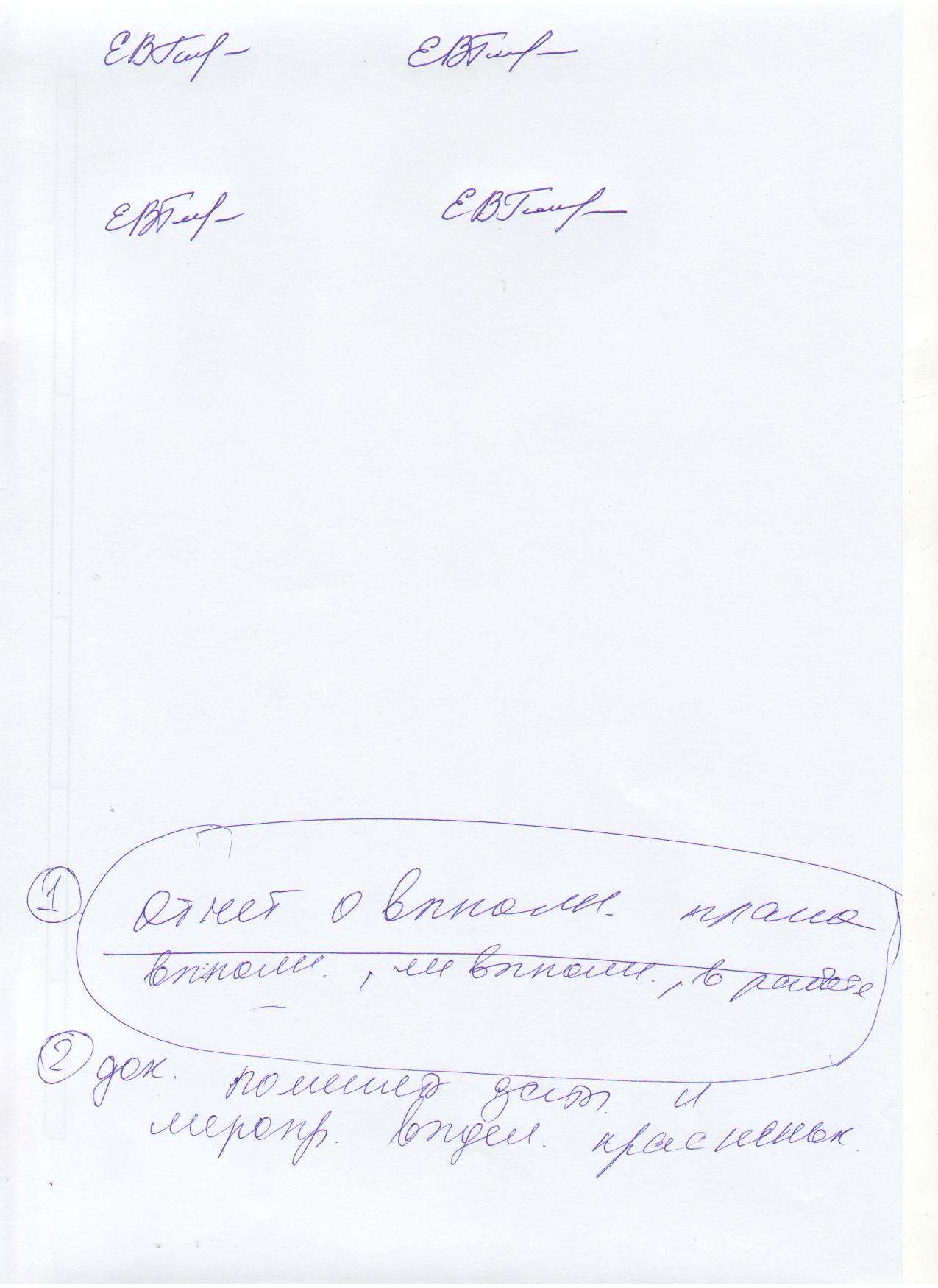 Е.В. Гамаева